Third Grade General List of Supplies  2 black Sharpies1 (1 inch) VIEW binder – with clear sleeves on the outside and pockets on the inside)  (NO Trapper Keepers, zippered binders, or 2 inch binders please) 1 set of earbuds (in a baggie with name on them – use these often) – MUST HAVE! GIRLS- 1 ream of copy paper BOYS - Assorted color copy paper1 pack of dry erase markers (minimum 4 pack) 4 jumbo glue sticks 1 pack -variety colored highlighters 4 composition notebooks – NOT spiral1 pack of colored pencils 1 pencil box or pouch…must close, zip, or lock 1 box (24) crayons 1 of each – yellow, red, blue, purple, orange, green – twin pocket poly folders with prongs (6 total)2 pack of 24 yellow #2 pencils – sharpened please – NO mechanical ** Teachers may provide lists of additional items specific to their classrooms at Sneak-A-Peek.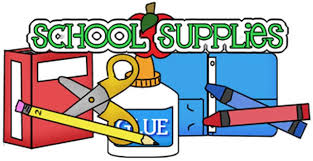 